06.04.2020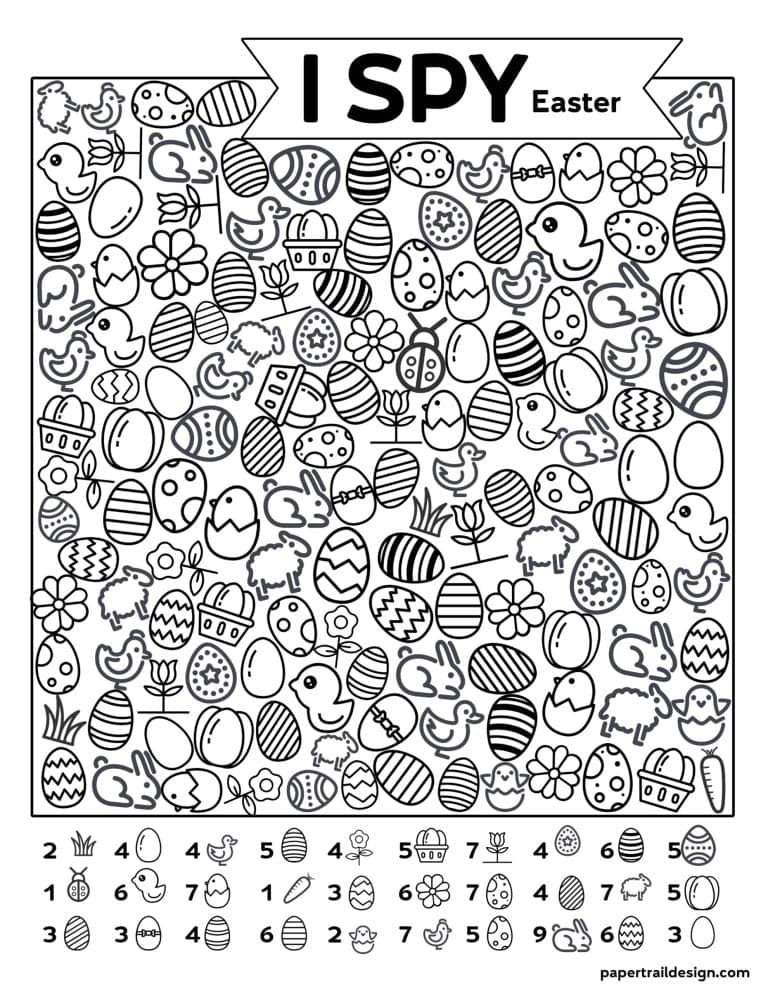 